ALLIANCE FOR CLINICAL TRIALS IN ONCOLOGY			Protocol Number: A011106 (ALTERNATE Trial)Biomarker Assay Request Form(Only for patients receiving Neoadjuvant Endocrine Therapy)Note:  Ki67 analysis is only done for patients on neoadjuvant endocrine therapy at baseline, 4-week, 12-week, or surgery. Please DO NOT fill this form for samples collected on the Neoadjuvant Chemotherapy Group or at disease progression.  Patient Initial (First, Middle, Last):________________        Alliance ID:___________________  Collection Date (MM/DD/YYYY):_____/_____/______        Time:_____________     AM/PM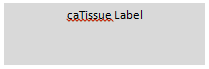 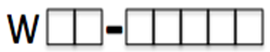 Check OneStudy TimepointSpecimen type (enter number of specimens)WU AMP InstructionsWU AMP InstructionsKi67 ReportPre-Treatmenttissue cores in 10% formalin (number:_____)Embed both cores in 1 block1 H&E       1 ER           1 Ki67Not Real Time4-Week*tissue cores in 10% formalin (number:_____)Embed both cores in 1 block1 H&E       1 Ki67Real Time12-Week*tissue cores in 10% formalin (number:_____)Embed both cores in 1 block1 H&E       1 Ki67Real TimeSurgery* (core)tissue cores in 10% formalin (number:_____)No H&E      No IHCNot requiredSurgery* (resection)Preferred:                                                                                        □ unstained Superfrost slides (number:_______) Alternatively (not preferred): □Tumor rich block (number________)                                          1 H&E, 1 ER and 1 Ki671 H&E, 1 ER and 1 Ki67Real Time*post neoadjuvant endocrine therapy (anastrozole and/or fulvestrant) only.*post neoadjuvant endocrine therapy (anastrozole and/or fulvestrant) only.*post neoadjuvant endocrine therapy (anastrozole and/or fulvestrant) only.*post neoadjuvant endocrine therapy (anastrozole and/or fulvestrant) only.*post neoadjuvant endocrine therapy (anastrozole and/or fulvestrant) only.*post neoadjuvant endocrine therapy (anastrozole and/or fulvestrant) only.